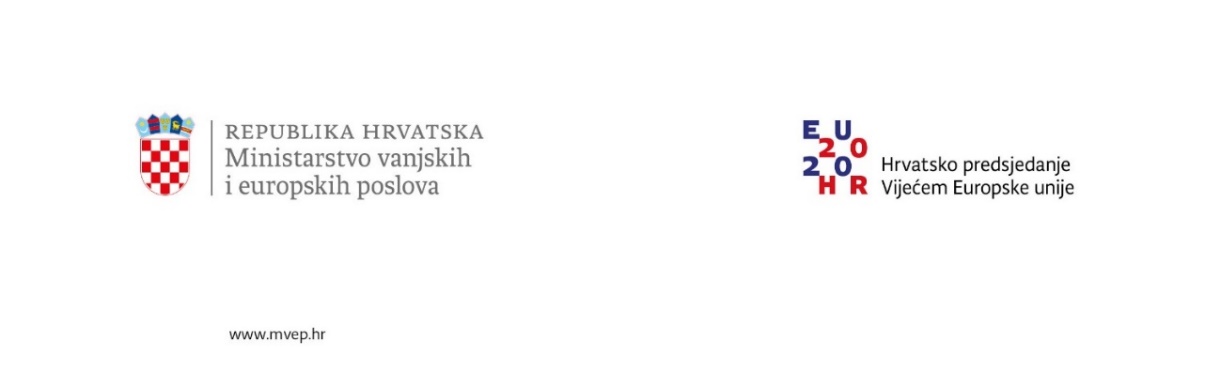 Obrazac za prijavu na Javni pozivFINANCIRANJE PROJEKATA MEĐUNARODNE RAZVOJNESURADNJE ORGANIZACIJA CIVILNOGA DRUŠTVA  
Datum objave Javnog poziva:12. travnja 2021. ROK ZA DOSTAVU PROJEKTNIH PRIJAVA:27. svibnja 2021.Molimo Vas da prije ispunjavanja obrasca pažljivo pročitate Upute za prijavitelje na ovaj Javni poziv.Obrazac ispunite pažljivo i što je moguće jasnije. Budite precizni i navedite dovoljno detalja koji će omogućiti kvalitetnu procjenu projektnog prijedloga.Obrazac je potrebno ispuniti na hrvatskom jeziku korištenjem računalaNAPOMENA: U slučaju dodatnih partnera, molimo kopirajte tablicu III.I. OSNOVNE INFORMACIJE O PROJEKTU	I. OSNOVNE INFORMACIJE O PROJEKTU	I. OSNOVNE INFORMACIJE O PROJEKTU	1.Naziv projekta2.Predviđeno trajanje provedbe projekta3.Ukupan iznos potreban za provedbu projekta (KN)4.Ukupan iznos koji se traži od Ministarstva vanjskih i europskih poslova (KN)Ukoliko prijavitelj sufinancira projekt, navesti izvor sufinanciranja i dokaz.5.Lokacija provedbe projekta (prema zemljopisnim prioritetima Javnog poziva)Unesite naziv države/a u kojoj/ima će se provoditiprojektne aktivnosti 6. Glavni sektor provedbe projekta (prema sektorskim prioritetima Javnog poziva)Označite zaokruživanjem broja ispred navedenih sektorskih prioriteta.Dostojanstvo svake ljudske osobeMir i sigurnost, razvoj demokratskih institucijaOdgovoran gospodarski razvojII. OPĆI PODACI O PRIJAVITELJU	II. OPĆI PODACI O PRIJAVITELJU	II. OPĆI PODACI O PRIJAVITELJU	II. OPĆI PODACI O PRIJAVITELJU	II. OPĆI PODACI O PRIJAVITELJU	II. OPĆI PODACI O PRIJAVITELJU	II. OPĆI PODACI O PRIJAVITELJU	II. OPĆI PODACI O PRIJAVITELJU	II. OPĆI PODACI O PRIJAVITELJU	1.Naziv organizacijeNaziv organizacijeNaziv organizacije2.OIB (Osobni identifikacijski broj)OIB (Osobni identifikacijski broj)OIB (Osobni identifikacijski broj)3.RNO (broj u Registru neprofitnih organizacija)RNO (broj u Registru neprofitnih organizacija)RNO (broj u Registru neprofitnih organizacija)4.Oblik pravnog subjektaOznačite zaokruživanjem broja ispred oblika pravnih subjekata.Oblik pravnog subjektaOznačite zaokruživanjem broja ispred oblika pravnih subjekata.Oblik pravnog subjektaOznačite zaokruživanjem broja ispred oblika pravnih subjekata.UdrugaZakladaUstanova (privatna)Vjerska zajednica (pravna osoba Katoličke crkve)UdrugaZakladaUstanova (privatna)Vjerska zajednica (pravna osoba Katoličke crkve)UdrugaZakladaUstanova (privatna)Vjerska zajednica (pravna osoba Katoličke crkve)UdrugaZakladaUstanova (privatna)Vjerska zajednica (pravna osoba Katoličke crkve)UdrugaZakladaUstanova (privatna)Vjerska zajednica (pravna osoba Katoličke crkve)4.a.Registriran pri (navesti naziv registra)Registriran pri (navesti naziv registra)Registriran pri (navesti naziv registra)4.b.Registrirana djelatnost za provedbu aktivnosti projektnog prijedloga (navesti naziv djelatnosti sukladno upisu u registar i temeljnom aktu)Registrirana djelatnost za provedbu aktivnosti projektnog prijedloga (navesti naziv djelatnosti sukladno upisu u registar i temeljnom aktu)Registrirana djelatnost za provedbu aktivnosti projektnog prijedloga (navesti naziv djelatnosti sukladno upisu u registar i temeljnom aktu)5.Adresa sjedišta organizacije (ulica i broj, poštanski broj, mjesto)Adresa sjedišta organizacije (ulica i broj, poštanski broj, mjesto)Adresa sjedišta organizacije (ulica i broj, poštanski broj, mjesto)6.Ime i prezime osobe ovlaštene za zastupanje, dužnost koju obavlja(npr. predsjednik/-ca, direktor/-ica)Ime i prezime osobe ovlaštene za zastupanje, dužnost koju obavlja(npr. predsjednik/-ca, direktor/-ica)Ime i prezime osobe ovlaštene za zastupanje, dužnost koju obavlja(npr. predsjednik/-ca, direktor/-ica)7.Datum do kada je osoba ovlaštena za zastupanje u mandatuDatum do kada je osoba ovlaštena za zastupanje u mandatuDatum do kada je osoba ovlaštena za zastupanje u mandatu8.Ime i prezime kontakt osobe – voditelja projektaIme i prezime kontakt osobe – voditelja projektaIme i prezime kontakt osobe – voditelja projekta9.TelefonTelefonTelefon10.Telefaks (ako je primjenjivo)Telefaks (ako je primjenjivo)Telefaks (ako je primjenjivo)11.Adresa e-pošteNapomena: adresa na koju će biti dostavljane i zaprimane obavijesti MinistarstvaAdresa e-pošteNapomena: adresa na koju će biti dostavljane i zaprimane obavijesti MinistarstvaAdresa e-pošteNapomena: adresa na koju će biti dostavljane i zaprimane obavijesti Ministarstva12.Internetska stranica (ako je primjenjivo)Internetska stranica (ako je primjenjivo)Internetska stranica (ako je primjenjivo)13.Žiro račun - IBANŽiro račun - IBANŽiro račun - IBAN14.Naziv bankeNaziv bankeNaziv banke15.Broj zaposlenih na dan prijave projekta (upisati broj)Broj zaposlenih na dan prijave projekta (upisati broj)Broj zaposlenih na dan prijave projekta (upisati broj)na neodređenona neodređenona određeno16.Broj honorarnih suradnika angažiranih na ugovor o djelu u 2020. i 2021. godini (upisati broj)Broj honorarnih suradnika angažiranih na ugovor o djelu u 2020. i 2021. godini (upisati broj)Broj honorarnih suradnika angažiranih na ugovor o djelu u 2020. i 2021. godini (upisati broj)17.Ukupno ostvareni prihod u 2020. godini (upišite iznos)Ukupno ostvareni prihod u 2020. godini (upišite iznos)Ukupno ostvareni prihod u 2020. godini (upišite iznos)19.Od toga ostvareno iz (upišite iznos)Od toga ostvareno iz (upišite iznos)Od toga ostvareno iz (upišite iznos)Od toga ostvareno iz (upišite iznos)Od toga ostvareno iz (upišite iznos)Od toga ostvareno iz (upišite iznos)Od toga ostvareno iz (upišite iznos)Od toga ostvareno iz (upišite iznos)19.državnoga proračuna (uključujući izvore iz prihoda od igara na sreću, naknade za zaštitu okoliša, HRT pristojbe i drugih proračunskih izvora)državnoga proračuna (uključujući izvore iz prihoda od igara na sreću, naknade za zaštitu okoliša, HRT pristojbe i drugih proračunskih izvora)državnoga proračuna (uključujući izvore iz prihoda od igara na sreću, naknade za zaštitu okoliša, HRT pristojbe i drugih proračunskih izvora)19.proračuna jedinica lokalne i područne (regionalne) samoupraveproračuna jedinica lokalne i područne (regionalne) samoupraveproračuna jedinica lokalne i područne (regionalne) samouprave19.proračuna EU i drugih inozemnih izvora (inozemnih fondova, financijskih institucija, inozemnih vlada, međunarodnih organizacija i sl.)proračuna EU i drugih inozemnih izvora (inozemnih fondova, financijskih institucija, inozemnih vlada, međunarodnih organizacija i sl.)proračuna EU i drugih inozemnih izvora (inozemnih fondova, financijskih institucija, inozemnih vlada, međunarodnih organizacija i sl.)19.proračuna javnih trgovačkih društava, sportskih zajednica, vatrogasnih zajednica, zajednica tehničke kulture i turističkih zajednica, trgovačkih društava i drugih pravnih osobaproračuna javnih trgovačkih društava, sportskih zajednica, vatrogasnih zajednica, zajednica tehničke kulture i turističkih zajednica, trgovačkih društava i drugih pravnih osobaproračuna javnih trgovačkih društava, sportskih zajednica, vatrogasnih zajednica, zajednica tehničke kulture i turističkih zajednica, trgovačkih društava i drugih pravnih osoba19.vlastitih prihoda ostvarenih obavljanjem redovnih i gospodarskih djelatnostivlastitih prihoda ostvarenih obavljanjem redovnih i gospodarskih djelatnostivlastitih prihoda ostvarenih obavljanjem redovnih i gospodarskih djelatnosti19.prihoda od članarineprihoda od članarineprihoda od članarine19.donacija poslovnog sektora u RHdonacija poslovnog sektora u RHdonacija poslovnog sektora u RH19.donacija građana/građanki RHdonacija građana/građanki RHdonacija građana/građanki RH20.Opis prethodnog iskustva i prepoznatljivost prijavitelja u području relevantnom za ovaj Javni poziv kroz financirane projekte u 2020., 2019. i 2018. godini. Navesti maksimalno pet projekata.Opis prethodnog iskustva i prepoznatljivost prijavitelja u području relevantnom za ovaj Javni poziv kroz financirane projekte u 2020., 2019. i 2018. godini. Navesti maksimalno pet projekata.Opis prethodnog iskustva i prepoznatljivost prijavitelja u području relevantnom za ovaj Javni poziv kroz financirane projekte u 2020., 2019. i 2018. godini. Navesti maksimalno pet projekata.Opis prethodnog iskustva i prepoznatljivost prijavitelja u području relevantnom za ovaj Javni poziv kroz financirane projekte u 2020., 2019. i 2018. godini. Navesti maksimalno pet projekata.Opis prethodnog iskustva i prepoznatljivost prijavitelja u području relevantnom za ovaj Javni poziv kroz financirane projekte u 2020., 2019. i 2018. godini. Navesti maksimalno pet projekata.Opis prethodnog iskustva i prepoznatljivost prijavitelja u području relevantnom za ovaj Javni poziv kroz financirane projekte u 2020., 2019. i 2018. godini. Navesti maksimalno pet projekata.Opis prethodnog iskustva i prepoznatljivost prijavitelja u području relevantnom za ovaj Javni poziv kroz financirane projekte u 2020., 2019. i 2018. godini. Navesti maksimalno pet projekata.Opis prethodnog iskustva i prepoznatljivost prijavitelja u području relevantnom za ovaj Javni poziv kroz financirane projekte u 2020., 2019. i 2018. godini. Navesti maksimalno pet projekata.20.Naziv projekta:Naziv projekta:Naziv projekta:Naziv projekta:Naziv projekta:Naziv projekta:Naziv projekta:Naziv projekta:20.Mjesto provedbe projektaIznos dobivenih sredstava (KN)Nositelj ili partnerNositelj ili partnerIzvor financiranjaIzvor financiranjaRazdoblje provedbeRazdoblje provedbe20.20.Kratki opis projekta i uloga prijavitelja:Kratki opis projekta i uloga prijavitelja:Kratki opis projekta i uloga prijavitelja:Kratki opis projekta i uloga prijavitelja:Kratki opis projekta i uloga prijavitelja:Kratki opis projekta i uloga prijavitelja:Kratki opis projekta i uloga prijavitelja:Kratki opis projekta i uloga prijavitelja:20.Naziv projekta:Naziv projekta:Naziv projekta:Naziv projekta:Naziv projekta:Naziv projekta:Naziv projekta:Naziv projekta:20.Mjesto provedbe projektaIznos dobivenih sredstava (KN)Nositelj ili partnerNositelj ili partnerIzvor financiranjaIzvor financiranjaRazdoblje provedbeRazdoblje provedbe20.20.Kratki opis projekta i uloga prijavitelja:Kratki opis projekta i uloga prijavitelja:Kratki opis projekta i uloga prijavitelja:Kratki opis projekta i uloga prijavitelja:Kratki opis projekta i uloga prijavitelja:Kratki opis projekta i uloga prijavitelja:Kratki opis projekta i uloga prijavitelja:Kratki opis projekta i uloga prijavitelja:20.Naziv projekta:Naziv projekta:Naziv projekta:Naziv projekta:Naziv projekta:Naziv projekta:Naziv projekta:Naziv projekta:20.Mjesto provedbe projektaIznos dobivenih sredstava (KN)Nositelj ili partnerNositelj ili partnerIzvor financiranjaIzvor financiranjaRazdoblje provedbeRazdoblje provedbe20.20.Kratki opis projekta i uloga prijavitelja:Kratki opis projekta i uloga prijavitelja:Kratki opis projekta i uloga prijavitelja:Kratki opis projekta i uloga prijavitelja:Kratki opis projekta i uloga prijavitelja:Kratki opis projekta i uloga prijavitelja:Kratki opis projekta i uloga prijavitelja:Kratki opis projekta i uloga prijavitelja:20.Naziv projekta:Naziv projekta:Naziv projekta:Naziv projekta:Naziv projekta:Naziv projekta:Naziv projekta:Naziv projekta:20.Mjesto provedbe projektaIznos dobivenih sredstava (KN)Nositelj ili partnerNositelj ili partnerIzvor financiranjaIzvor financiranjaRazdoblje provedbeRazdoblje provedbe20.20.Kratki opis projekta i uloga prijavitelja:Kratki opis projekta i uloga prijavitelja:Kratki opis projekta i uloga prijavitelja:Kratki opis projekta i uloga prijavitelja:Kratki opis projekta i uloga prijavitelja:Kratki opis projekta i uloga prijavitelja:Kratki opis projekta i uloga prijavitelja:Kratki opis projekta i uloga prijavitelja:20.Naziv projekta:Naziv projekta:Naziv projekta:Naziv projekta:Naziv projekta:Naziv projekta:Naziv projekta:Naziv projekta:20.Mjesto provedbe projektaIznos dobivenih sredstava (KN)Nositelj ili partnerNositelj ili partnerIzvor financiranjaIzvor financiranjaRazdoblje provedbeRazdoblje provedbe20.20.Kratki opis projekta i uloga prijavitelja:Kratki opis projekta i uloga prijavitelja:Kratki opis projekta i uloga prijavitelja:Kratki opis projekta i uloga prijavitelja:Kratki opis projekta i uloga prijavitelja:Kratki opis projekta i uloga prijavitelja:Kratki opis projekta i uloga prijavitelja:Kratki opis projekta i uloga prijavitelja:III. OPĆI PODACI O PARTNERU	III. OPĆI PODACI O PARTNERU	III. OPĆI PODACI O PARTNERU	III. OPĆI PODACI O PARTNERU	III. OPĆI PODACI O PARTNERU	III. OPĆI PODACI O PARTNERU	1.Naziv organizacije2.OIB (Osobni identifikacijski broj)3.RNO (broj u Registru neprofitnih organizacija) (ako je primjenjivo)4.Vrsta pravnog subjekta5.Adresa sjedišta organizacije(ulica i broj, poštanski broj, mjesto, županija)6.Ime i prezime osobe ovlaštene za zastupanje i dužnost koju obavlja(npr. predsjednik/-ca, direktor/-ica, ravnatelj/-ica)7.Datum do kada je osoba ovlaštena za zastupanje u mandatu8.Ime i prezime kontakt osobe9.Telefon10.Telefaks (ako je primjenjivo)11.Kontakt adresa e-pošte12.Internetska stranica (ako je primjenjivo)13.Broj zaposlenih na dan prijave projekta (upisati broj) (ako je primjenjivo)na neodređenona određeno14.Broj honorarnih suradnika angažiranih na ugovor o djelu u 2020. i 2021. godini (upisati broj) (ako je primjenjivo)16.Ukupno ostvareni prihod partnerske organizacije u 2020. godini (upišite iznos u KN) (ako je primjenjivo)17.Opis prethodnog iskustva, postignuća i sposobnosti organizacije u području relevantnom za ovaj Javni poziv i opis uloge/doprinosa partnerske organizacije u provedbi projekta Opis prethodnog iskustva, postignuća i sposobnosti organizacije u području relevantnom za ovaj Javni poziv i opis uloge/doprinosa partnerske organizacije u provedbi projekta Opis prethodnog iskustva, postignuća i sposobnosti organizacije u području relevantnom za ovaj Javni poziv i opis uloge/doprinosa partnerske organizacije u provedbi projekta Opis prethodnog iskustva, postignuća i sposobnosti organizacije u području relevantnom za ovaj Javni poziv i opis uloge/doprinosa partnerske organizacije u provedbi projekta Opis prethodnog iskustva, postignuća i sposobnosti organizacije u području relevantnom za ovaj Javni poziv i opis uloge/doprinosa partnerske organizacije u provedbi projekta 17.18. Na koji način je došlo do povezivanja s partnerskom organizacijom u cilju prijave na Javni poziv.Na koji način je došlo do povezivanja s partnerskom organizacijom u cilju prijave na Javni poziv.Na koji način je došlo do povezivanja s partnerskom organizacijom u cilju prijave na Javni poziv.Na koji način je došlo do povezivanja s partnerskom organizacijom u cilju prijave na Javni poziv.Na koji način je došlo do povezivanja s partnerskom organizacijom u cilju prijave na Javni poziv.IV. OPIS I RAZRADA PROJEKTAIV. OPIS I RAZRADA PROJEKTAIV. OPIS I RAZRADA PROJEKTAIV. OPIS I RAZRADA PROJEKTAIV. OPIS I RAZRADA PROJEKTAIV. OPIS I RAZRADA PROJEKTAIV. OPIS I RAZRADA PROJEKTAIV. OPIS I RAZRADA PROJEKTAIV. OPIS I RAZRADA PROJEKTA1.Sažetak projekta u najviše 1000 znakovaSažetak projekta u najviše 1000 znakovaSažetak projekta u najviše 1000 znakovaSažetak projekta u najviše 1000 znakovaSažetak projekta u najviše 1000 znakovaSažetak projekta u najviše 1000 znakovaSažetak projekta u najviše 1000 znakovaSažetak projekta u najviše 1000 znakova1.2.Sektorsko područje provedbe projektaOznačite zaokruživanjem slova sektorskih područja Javnog poziva.Sektorsko područje provedbe projektaOznačite zaokruživanjem slova sektorskih područja Javnog poziva.Sektorsko područje provedbe projektaOznačite zaokruživanjem slova sektorskih područja Javnog poziva.Sektorsko područje provedbe projektaOznačite zaokruživanjem slova sektorskih područja Javnog poziva.Sektorsko područje provedbe projektaOznačite zaokruživanjem slova sektorskih područja Javnog poziva.Sektorsko područje provedbe projektaOznačite zaokruživanjem slova sektorskih područja Javnog poziva.Sektorsko područje provedbe projektaOznačite zaokruživanjem slova sektorskih područja Javnog poziva.Sektorsko područje provedbe projektaOznačite zaokruživanjem slova sektorskih područja Javnog poziva.2.Dostojanstvo svake ljudske osobe:Obrazovanje ZdravljeZaštita i osnaživanje ženaDjeca i mladiMir i sigurnost, razvoj demokratskih institucija:Poslijeratna tranzicijaPristupanje EU Odgovoran gospodarski razvojDostojanstvo svake ljudske osobe:Obrazovanje ZdravljeZaštita i osnaživanje ženaDjeca i mladiMir i sigurnost, razvoj demokratskih institucija:Poslijeratna tranzicijaPristupanje EU Odgovoran gospodarski razvojDostojanstvo svake ljudske osobe:Obrazovanje ZdravljeZaštita i osnaživanje ženaDjeca i mladiMir i sigurnost, razvoj demokratskih institucija:Poslijeratna tranzicijaPristupanje EU Odgovoran gospodarski razvojDostojanstvo svake ljudske osobe:Obrazovanje ZdravljeZaštita i osnaživanje ženaDjeca i mladiMir i sigurnost, razvoj demokratskih institucija:Poslijeratna tranzicijaPristupanje EU Odgovoran gospodarski razvojDostojanstvo svake ljudske osobe:Obrazovanje ZdravljeZaštita i osnaživanje ženaDjeca i mladiMir i sigurnost, razvoj demokratskih institucija:Poslijeratna tranzicijaPristupanje EU Odgovoran gospodarski razvojDostojanstvo svake ljudske osobe:Obrazovanje ZdravljeZaštita i osnaživanje ženaDjeca i mladiMir i sigurnost, razvoj demokratskih institucija:Poslijeratna tranzicijaPristupanje EU Odgovoran gospodarski razvojDostojanstvo svake ljudske osobe:Obrazovanje ZdravljeZaštita i osnaživanje ženaDjeca i mladiMir i sigurnost, razvoj demokratskih institucija:Poslijeratna tranzicijaPristupanje EU Odgovoran gospodarski razvojDostojanstvo svake ljudske osobe:Obrazovanje ZdravljeZaštita i osnaživanje ženaDjeca i mladiMir i sigurnost, razvoj demokratskih institucija:Poslijeratna tranzicijaPristupanje EU Odgovoran gospodarski razvoj2.a.Navedite tematski i specifični cilj projektnog prijedloga (prema Tablici 2. Uputa) (ako je primjenjivo)Navedite tematski i specifični cilj projektnog prijedloga (prema Tablici 2. Uputa) (ako je primjenjivo)Navedite tematski i specifični cilj projektnog prijedloga (prema Tablici 2. Uputa) (ako je primjenjivo)Navedite tematski i specifični cilj projektnog prijedloga (prema Tablici 2. Uputa) (ako je primjenjivo)Navedite tematski i specifični cilj projektnog prijedloga (prema Tablici 2. Uputa) (ako je primjenjivo)Navedite tematski i specifični cilj projektnog prijedloga (prema Tablici 2. Uputa) (ako je primjenjivo)Navedite tematski i specifični cilj projektnog prijedloga (prema Tablici 2. Uputa) (ako je primjenjivo)Navedite tematski i specifični cilj projektnog prijedloga (prema Tablici 2. Uputa) (ako je primjenjivo)2.a.3.Navedite i opišite ciljeve koje se namjeravaju ostvariti provedbom predloženog projekta.Navedite i opišite ciljeve koje se namjeravaju ostvariti provedbom predloženog projekta.Navedite i opišite ciljeve koje se namjeravaju ostvariti provedbom predloženog projekta.Navedite i opišite ciljeve koje se namjeravaju ostvariti provedbom predloženog projekta.Navedite i opišite ciljeve koje se namjeravaju ostvariti provedbom predloženog projekta.Navedite i opišite ciljeve koje se namjeravaju ostvariti provedbom predloženog projekta.Navedite i opišite ciljeve koje se namjeravaju ostvariti provedbom predloženog projekta.Navedite i opišite ciljeve koje se namjeravaju ostvariti provedbom predloženog projekta.3.4.Opišite i kvantificirajte svaku od ciljanih skupina, uključujući probleme i potrebe identificiranih ciljanih skupina koji se planiraju rješavati projektnim prijedlogom. Opišite relevantnost projekta u odnosu na ciljeve Javnog poziva te relevantnost u odnosu na ograničenja/potrebe u ciljanom zemljopisnom okruženju, tj. lokaciji provedbe projekta. Opišite na koji način ste utvrdili postojanje problema i došli do procjene potreba na koje namjeravate utjecati projektnim prijedlogom.Opišite na koji način će projekt imati dugoročan učinak na ciljane skupine i krajnje korisnike.  Opišite i kvantificirajte svaku od ciljanih skupina, uključujući probleme i potrebe identificiranih ciljanih skupina koji se planiraju rješavati projektnim prijedlogom. Opišite relevantnost projekta u odnosu na ciljeve Javnog poziva te relevantnost u odnosu na ograničenja/potrebe u ciljanom zemljopisnom okruženju, tj. lokaciji provedbe projekta. Opišite na koji način ste utvrdili postojanje problema i došli do procjene potreba na koje namjeravate utjecati projektnim prijedlogom.Opišite na koji način će projekt imati dugoročan učinak na ciljane skupine i krajnje korisnike.  Opišite i kvantificirajte svaku od ciljanih skupina, uključujući probleme i potrebe identificiranih ciljanih skupina koji se planiraju rješavati projektnim prijedlogom. Opišite relevantnost projekta u odnosu na ciljeve Javnog poziva te relevantnost u odnosu na ograničenja/potrebe u ciljanom zemljopisnom okruženju, tj. lokaciji provedbe projekta. Opišite na koji način ste utvrdili postojanje problema i došli do procjene potreba na koje namjeravate utjecati projektnim prijedlogom.Opišite na koji način će projekt imati dugoročan učinak na ciljane skupine i krajnje korisnike.  Opišite i kvantificirajte svaku od ciljanih skupina, uključujući probleme i potrebe identificiranih ciljanih skupina koji se planiraju rješavati projektnim prijedlogom. Opišite relevantnost projekta u odnosu na ciljeve Javnog poziva te relevantnost u odnosu na ograničenja/potrebe u ciljanom zemljopisnom okruženju, tj. lokaciji provedbe projekta. Opišite na koji način ste utvrdili postojanje problema i došli do procjene potreba na koje namjeravate utjecati projektnim prijedlogom.Opišite na koji način će projekt imati dugoročan učinak na ciljane skupine i krajnje korisnike.  Opišite i kvantificirajte svaku od ciljanih skupina, uključujući probleme i potrebe identificiranih ciljanih skupina koji se planiraju rješavati projektnim prijedlogom. Opišite relevantnost projekta u odnosu na ciljeve Javnog poziva te relevantnost u odnosu na ograničenja/potrebe u ciljanom zemljopisnom okruženju, tj. lokaciji provedbe projekta. Opišite na koji način ste utvrdili postojanje problema i došli do procjene potreba na koje namjeravate utjecati projektnim prijedlogom.Opišite na koji način će projekt imati dugoročan učinak na ciljane skupine i krajnje korisnike.  Opišite i kvantificirajte svaku od ciljanih skupina, uključujući probleme i potrebe identificiranih ciljanih skupina koji se planiraju rješavati projektnim prijedlogom. Opišite relevantnost projekta u odnosu na ciljeve Javnog poziva te relevantnost u odnosu na ograničenja/potrebe u ciljanom zemljopisnom okruženju, tj. lokaciji provedbe projekta. Opišite na koji način ste utvrdili postojanje problema i došli do procjene potreba na koje namjeravate utjecati projektnim prijedlogom.Opišite na koji način će projekt imati dugoročan učinak na ciljane skupine i krajnje korisnike.  Opišite i kvantificirajte svaku od ciljanih skupina, uključujući probleme i potrebe identificiranih ciljanih skupina koji se planiraju rješavati projektnim prijedlogom. Opišite relevantnost projekta u odnosu na ciljeve Javnog poziva te relevantnost u odnosu na ograničenja/potrebe u ciljanom zemljopisnom okruženju, tj. lokaciji provedbe projekta. Opišite na koji način ste utvrdili postojanje problema i došli do procjene potreba na koje namjeravate utjecati projektnim prijedlogom.Opišite na koji način će projekt imati dugoročan učinak na ciljane skupine i krajnje korisnike.  Opišite i kvantificirajte svaku od ciljanih skupina, uključujući probleme i potrebe identificiranih ciljanih skupina koji se planiraju rješavati projektnim prijedlogom. Opišite relevantnost projekta u odnosu na ciljeve Javnog poziva te relevantnost u odnosu na ograničenja/potrebe u ciljanom zemljopisnom okruženju, tj. lokaciji provedbe projekta. Opišite na koji način ste utvrdili postojanje problema i došli do procjene potreba na koje namjeravate utjecati projektnim prijedlogom.Opišite na koji način će projekt imati dugoročan učinak na ciljane skupine i krajnje korisnike.  4.5.ISPRAVAK - TOČKA 5. BRISANA.Definirajte pokazatelje kojima doprinosi provedba projektnih aktivnosti, odredite polazišnu i ciljanu vrijednost, odredite na koje aktivnosti se odnosi pokazatelj i navedite dokaze postignuća koji će se provjeravati tijekom provedbe projekta. (vidi Točku 1.3.2. Uputa)ISPRAVAK - TOČKA 5. BRISANA.Definirajte pokazatelje kojima doprinosi provedba projektnih aktivnosti, odredite polazišnu i ciljanu vrijednost, odredite na koje aktivnosti se odnosi pokazatelj i navedite dokaze postignuća koji će se provjeravati tijekom provedbe projekta. (vidi Točku 1.3.2. Uputa)ISPRAVAK - TOČKA 5. BRISANA.Definirajte pokazatelje kojima doprinosi provedba projektnih aktivnosti, odredite polazišnu i ciljanu vrijednost, odredite na koje aktivnosti se odnosi pokazatelj i navedite dokaze postignuća koji će se provjeravati tijekom provedbe projekta. (vidi Točku 1.3.2. Uputa)ISPRAVAK - TOČKA 5. BRISANA.Definirajte pokazatelje kojima doprinosi provedba projektnih aktivnosti, odredite polazišnu i ciljanu vrijednost, odredite na koje aktivnosti se odnosi pokazatelj i navedite dokaze postignuća koji će se provjeravati tijekom provedbe projekta. (vidi Točku 1.3.2. Uputa)ISPRAVAK - TOČKA 5. BRISANA.Definirajte pokazatelje kojima doprinosi provedba projektnih aktivnosti, odredite polazišnu i ciljanu vrijednost, odredite na koje aktivnosti se odnosi pokazatelj i navedite dokaze postignuća koji će se provjeravati tijekom provedbe projekta. (vidi Točku 1.3.2. Uputa)ISPRAVAK - TOČKA 5. BRISANA.Definirajte pokazatelje kojima doprinosi provedba projektnih aktivnosti, odredite polazišnu i ciljanu vrijednost, odredite na koje aktivnosti se odnosi pokazatelj i navedite dokaze postignuća koji će se provjeravati tijekom provedbe projekta. (vidi Točku 1.3.2. Uputa)ISPRAVAK - TOČKA 5. BRISANA.Definirajte pokazatelje kojima doprinosi provedba projektnih aktivnosti, odredite polazišnu i ciljanu vrijednost, odredite na koje aktivnosti se odnosi pokazatelj i navedite dokaze postignuća koji će se provjeravati tijekom provedbe projekta. (vidi Točku 1.3.2. Uputa)ISPRAVAK - TOČKA 5. BRISANA.Definirajte pokazatelje kojima doprinosi provedba projektnih aktivnosti, odredite polazišnu i ciljanu vrijednost, odredite na koje aktivnosti se odnosi pokazatelj i navedite dokaze postignuća koji će se provjeravati tijekom provedbe projekta. (vidi Točku 1.3.2. Uputa)5.PokazateljPokazateljPolazišna vrijednostPolazišna vrijednostCiljana vrijednostObrazloženje i dokazi postignućaObrazloženje i dokazi postignućaObrazloženje i dokazi postignuća5.1.1.5.2.2.5.3.3.5.NAPOMENA: U slučaju više pokazatelja, molimo kopirajte retke i numerirajte rednim brojevima.NAPOMENA: U slučaju više pokazatelja, molimo kopirajte retke i numerirajte rednim brojevima.NAPOMENA: U slučaju više pokazatelja, molimo kopirajte retke i numerirajte rednim brojevima.NAPOMENA: U slučaju više pokazatelja, molimo kopirajte retke i numerirajte rednim brojevima.NAPOMENA: U slučaju više pokazatelja, molimo kopirajte retke i numerirajte rednim brojevima.NAPOMENA: U slučaju više pokazatelja, molimo kopirajte retke i numerirajte rednim brojevima.NAPOMENA: U slučaju više pokazatelja, molimo kopirajte retke i numerirajte rednim brojevima.NAPOMENA: U slučaju više pokazatelja, molimo kopirajte retke i numerirajte rednim brojevima.5.Detaljan opis aktivnosti koje će se provoditi, opis metoda koje će se primijeniti u provedbi projekta, izlazne komponente svake aktivnosti, nositelja/e provedbe i vremenski okvir provedbe.Preporuka: NE dodavati više od 10 aktivnosti.NAPOMENA: Aktivnosti „Promidžba i vidljivost“ molimo, ukoliko je primjenjivo, iskažite kao zasebnu aktivnosti. Detaljan opis aktivnosti koje će se provoditi, opis metoda koje će se primijeniti u provedbi projekta, izlazne komponente svake aktivnosti, nositelja/e provedbe i vremenski okvir provedbe.Preporuka: NE dodavati više od 10 aktivnosti.NAPOMENA: Aktivnosti „Promidžba i vidljivost“ molimo, ukoliko je primjenjivo, iskažite kao zasebnu aktivnosti. Detaljan opis aktivnosti koje će se provoditi, opis metoda koje će se primijeniti u provedbi projekta, izlazne komponente svake aktivnosti, nositelja/e provedbe i vremenski okvir provedbe.Preporuka: NE dodavati više od 10 aktivnosti.NAPOMENA: Aktivnosti „Promidžba i vidljivost“ molimo, ukoliko je primjenjivo, iskažite kao zasebnu aktivnosti. Detaljan opis aktivnosti koje će se provoditi, opis metoda koje će se primijeniti u provedbi projekta, izlazne komponente svake aktivnosti, nositelja/e provedbe i vremenski okvir provedbe.Preporuka: NE dodavati više od 10 aktivnosti.NAPOMENA: Aktivnosti „Promidžba i vidljivost“ molimo, ukoliko je primjenjivo, iskažite kao zasebnu aktivnosti. Detaljan opis aktivnosti koje će se provoditi, opis metoda koje će se primijeniti u provedbi projekta, izlazne komponente svake aktivnosti, nositelja/e provedbe i vremenski okvir provedbe.Preporuka: NE dodavati više od 10 aktivnosti.NAPOMENA: Aktivnosti „Promidžba i vidljivost“ molimo, ukoliko je primjenjivo, iskažite kao zasebnu aktivnosti. Detaljan opis aktivnosti koje će se provoditi, opis metoda koje će se primijeniti u provedbi projekta, izlazne komponente svake aktivnosti, nositelja/e provedbe i vremenski okvir provedbe.Preporuka: NE dodavati više od 10 aktivnosti.NAPOMENA: Aktivnosti „Promidžba i vidljivost“ molimo, ukoliko je primjenjivo, iskažite kao zasebnu aktivnosti. Detaljan opis aktivnosti koje će se provoditi, opis metoda koje će se primijeniti u provedbi projekta, izlazne komponente svake aktivnosti, nositelja/e provedbe i vremenski okvir provedbe.Preporuka: NE dodavati više od 10 aktivnosti.NAPOMENA: Aktivnosti „Promidžba i vidljivost“ molimo, ukoliko je primjenjivo, iskažite kao zasebnu aktivnosti. Detaljan opis aktivnosti koje će se provoditi, opis metoda koje će se primijeniti u provedbi projekta, izlazne komponente svake aktivnosti, nositelja/e provedbe i vremenski okvir provedbe.Preporuka: NE dodavati više od 10 aktivnosti.NAPOMENA: Aktivnosti „Promidžba i vidljivost“ molimo, ukoliko je primjenjivo, iskažite kao zasebnu aktivnosti. 5.Aktivnost 1Aktivnost 1<naziv><naziv><naziv><naziv><naziv><naziv>5.Logička podlogaLogička podlogaOpišite ukratko aktivnost i na koji način provedba aktivnosti doprinosi ostvarenju ciljeva i pokazatelja projekta.Opišite ukratko aktivnost i na koji način provedba aktivnosti doprinosi ostvarenju ciljeva i pokazatelja projekta.Opišite ukratko aktivnost i na koji način provedba aktivnosti doprinosi ostvarenju ciljeva i pokazatelja projekta.Opišite ukratko aktivnost i na koji način provedba aktivnosti doprinosi ostvarenju ciljeva i pokazatelja projekta.Opišite ukratko aktivnost i na koji način provedba aktivnosti doprinosi ostvarenju ciljeva i pokazatelja projekta.Opišite ukratko aktivnost i na koji način provedba aktivnosti doprinosi ostvarenju ciljeva i pokazatelja projekta.5.ProvedbaProvedbaOpišite korake i metode potrebne za provedbu aktivnosti.Opišite korake i metode potrebne za provedbu aktivnosti.Opišite korake i metode potrebne za provedbu aktivnosti.Opišite korake i metode potrebne za provedbu aktivnosti.Opišite korake i metode potrebne za provedbu aktivnosti.Opišite korake i metode potrebne za provedbu aktivnosti.5.Izlazne komponente (outputi)Izlazne komponente (outputi)Opišite ukratko kvantitativne i kvalitativne outpute aktivnosti.Opišite ukratko kvantitativne i kvalitativne outpute aktivnosti.Opišite ukratko kvantitativne i kvalitativne outpute aktivnosti.Opišite ukratko kvantitativne i kvalitativne outpute aktivnosti.Opišite ukratko kvantitativne i kvalitativne outpute aktivnosti.Opišite ukratko kvantitativne i kvalitativne outpute aktivnosti.5.Nositelj/i provedbeNositelj/i provedbeOpišite ulogu i obaveze organizacije/a odgovorne/ih za provedbu aktivnosti (prijavitelj i/ili partner).Ako je primjenjivo, navedite usluge koje će biti podugovorene u okviru aktivnosti (primjerice savjetodavne, tiskarske, dizajnerske, ugostiteljske usluge, itd.)Opišite ulogu i obaveze organizacije/a odgovorne/ih za provedbu aktivnosti (prijavitelj i/ili partner).Ako je primjenjivo, navedite usluge koje će biti podugovorene u okviru aktivnosti (primjerice savjetodavne, tiskarske, dizajnerske, ugostiteljske usluge, itd.)Opišite ulogu i obaveze organizacije/a odgovorne/ih za provedbu aktivnosti (prijavitelj i/ili partner).Ako je primjenjivo, navedite usluge koje će biti podugovorene u okviru aktivnosti (primjerice savjetodavne, tiskarske, dizajnerske, ugostiteljske usluge, itd.)Opišite ulogu i obaveze organizacije/a odgovorne/ih za provedbu aktivnosti (prijavitelj i/ili partner).Ako je primjenjivo, navedite usluge koje će biti podugovorene u okviru aktivnosti (primjerice savjetodavne, tiskarske, dizajnerske, ugostiteljske usluge, itd.)Opišite ulogu i obaveze organizacije/a odgovorne/ih za provedbu aktivnosti (prijavitelj i/ili partner).Ako je primjenjivo, navedite usluge koje će biti podugovorene u okviru aktivnosti (primjerice savjetodavne, tiskarske, dizajnerske, ugostiteljske usluge, itd.)Opišite ulogu i obaveze organizacije/a odgovorne/ih za provedbu aktivnosti (prijavitelj i/ili partner).Ako je primjenjivo, navedite usluge koje će biti podugovorene u okviru aktivnosti (primjerice savjetodavne, tiskarske, dizajnerske, ugostiteljske usluge, itd.)5.Vremenski okvir (uskladiti s pitanjem 7.)Vremenski okvir (uskladiti s pitanjem 7.)Navedite vrijeme provedbe aktivnosti.Navedite vrijeme provedbe aktivnosti.Navedite vrijeme provedbe aktivnosti.Navedite vrijeme provedbe aktivnosti.Navedite vrijeme provedbe aktivnosti.Navedite vrijeme provedbe aktivnosti.5.Aktivnost 2Aktivnost 2<naziv><naziv><naziv><naziv><naziv><naziv>5.Logička podlogaLogička podlogaOpišite ukratko aktivnost i na koji način provedba aktivnosti doprinosi ostvarenju ciljeva i pokazatelja projekta.Opišite ukratko aktivnost i na koji način provedba aktivnosti doprinosi ostvarenju ciljeva i pokazatelja projekta.Opišite ukratko aktivnost i na koji način provedba aktivnosti doprinosi ostvarenju ciljeva i pokazatelja projekta.Opišite ukratko aktivnost i na koji način provedba aktivnosti doprinosi ostvarenju ciljeva i pokazatelja projekta.Opišite ukratko aktivnost i na koji način provedba aktivnosti doprinosi ostvarenju ciljeva i pokazatelja projekta.Opišite ukratko aktivnost i na koji način provedba aktivnosti doprinosi ostvarenju ciljeva i pokazatelja projekta.5.ProvedbaProvedbaOpišite korake i metode potrebne za provedbu aktivnosti.Opišite korake i metode potrebne za provedbu aktivnosti.Opišite korake i metode potrebne za provedbu aktivnosti.Opišite korake i metode potrebne za provedbu aktivnosti.Opišite korake i metode potrebne za provedbu aktivnosti.Opišite korake i metode potrebne za provedbu aktivnosti.5.Izlazne komponente (outputi)Izlazne komponente (outputi)Opišite ukratko kvantitativne i kvalitativne outpute aktivnosti.Opišite ukratko kvantitativne i kvalitativne outpute aktivnosti.Opišite ukratko kvantitativne i kvalitativne outpute aktivnosti.Opišite ukratko kvantitativne i kvalitativne outpute aktivnosti.Opišite ukratko kvantitativne i kvalitativne outpute aktivnosti.Opišite ukratko kvantitativne i kvalitativne outpute aktivnosti.5.Nositelj/i provedbeNositelj/i provedbeOpišite ulogu i obaveze organizacije/a odgovorne/ih za provedbu aktivnosti (prijavitelj i/ili partner).Ako je primjenjivo, navedite usluge koje će biti podugovorene u okviru aktivnosti (primjerice savjetodavne, tiskarske, dizajnerske, ugostiteljske usluge, itd.)Opišite ulogu i obaveze organizacije/a odgovorne/ih za provedbu aktivnosti (prijavitelj i/ili partner).Ako je primjenjivo, navedite usluge koje će biti podugovorene u okviru aktivnosti (primjerice savjetodavne, tiskarske, dizajnerske, ugostiteljske usluge, itd.)Opišite ulogu i obaveze organizacije/a odgovorne/ih za provedbu aktivnosti (prijavitelj i/ili partner).Ako je primjenjivo, navedite usluge koje će biti podugovorene u okviru aktivnosti (primjerice savjetodavne, tiskarske, dizajnerske, ugostiteljske usluge, itd.)Opišite ulogu i obaveze organizacije/a odgovorne/ih za provedbu aktivnosti (prijavitelj i/ili partner).Ako je primjenjivo, navedite usluge koje će biti podugovorene u okviru aktivnosti (primjerice savjetodavne, tiskarske, dizajnerske, ugostiteljske usluge, itd.)Opišite ulogu i obaveze organizacije/a odgovorne/ih za provedbu aktivnosti (prijavitelj i/ili partner).Ako je primjenjivo, navedite usluge koje će biti podugovorene u okviru aktivnosti (primjerice savjetodavne, tiskarske, dizajnerske, ugostiteljske usluge, itd.)Opišite ulogu i obaveze organizacije/a odgovorne/ih za provedbu aktivnosti (prijavitelj i/ili partner).Ako je primjenjivo, navedite usluge koje će biti podugovorene u okviru aktivnosti (primjerice savjetodavne, tiskarske, dizajnerske, ugostiteljske usluge, itd.)5.Vremenski okvir (uskladiti s pitanjem 7.)Vremenski okvir (uskladiti s pitanjem 7.)Navedite vrijeme provedbe aktivnosti.Navedite vrijeme provedbe aktivnosti.Navedite vrijeme provedbe aktivnosti.Navedite vrijeme provedbe aktivnosti.Navedite vrijeme provedbe aktivnosti.Navedite vrijeme provedbe aktivnosti.5.Aktivnost 3Aktivnost 3<naziv><naziv><naziv><naziv><naziv><naziv>5.Logička podlogaLogička podlogaOpišite ukratko aktivnost i na koji način provedba aktivnosti doprinosi ostvarenju ciljeva i pokazatelja projekta.Opišite ukratko aktivnost i na koji način provedba aktivnosti doprinosi ostvarenju ciljeva i pokazatelja projekta.Opišite ukratko aktivnost i na koji način provedba aktivnosti doprinosi ostvarenju ciljeva i pokazatelja projekta.Opišite ukratko aktivnost i na koji način provedba aktivnosti doprinosi ostvarenju ciljeva i pokazatelja projekta.Opišite ukratko aktivnost i na koji način provedba aktivnosti doprinosi ostvarenju ciljeva i pokazatelja projekta.Opišite ukratko aktivnost i na koji način provedba aktivnosti doprinosi ostvarenju ciljeva i pokazatelja projekta.5.ProvedbaProvedbaOpišite korake i metode potrebne za provedbu aktivnosti.Opišite korake i metode potrebne za provedbu aktivnosti.Opišite korake i metode potrebne za provedbu aktivnosti.Opišite korake i metode potrebne za provedbu aktivnosti.Opišite korake i metode potrebne za provedbu aktivnosti.Opišite korake i metode potrebne za provedbu aktivnosti.5.Izlazne komponente (outputi)Izlazne komponente (outputi)Opišite ukratko kvantitativne i kvalitativne outpute aktivnosti.Opišite ukratko kvantitativne i kvalitativne outpute aktivnosti.Opišite ukratko kvantitativne i kvalitativne outpute aktivnosti.Opišite ukratko kvantitativne i kvalitativne outpute aktivnosti.Opišite ukratko kvantitativne i kvalitativne outpute aktivnosti.Opišite ukratko kvantitativne i kvalitativne outpute aktivnosti.5.Nositelj/i provedbeNositelj/i provedbeOpišite ulogu i obaveze organizacije/a odgovorne/ih za provedbu aktivnosti (prijavitelj i/ili partner).Ako je primjenjivo, navedite usluge koje će biti podugovorene u okviru aktivnosti (primjerice savjetodavne, tiskarske, dizajnerske, ugostiteljske usluge, itd.)Opišite ulogu i obaveze organizacije/a odgovorne/ih za provedbu aktivnosti (prijavitelj i/ili partner).Ako je primjenjivo, navedite usluge koje će biti podugovorene u okviru aktivnosti (primjerice savjetodavne, tiskarske, dizajnerske, ugostiteljske usluge, itd.)Opišite ulogu i obaveze organizacije/a odgovorne/ih za provedbu aktivnosti (prijavitelj i/ili partner).Ako je primjenjivo, navedite usluge koje će biti podugovorene u okviru aktivnosti (primjerice savjetodavne, tiskarske, dizajnerske, ugostiteljske usluge, itd.)Opišite ulogu i obaveze organizacije/a odgovorne/ih za provedbu aktivnosti (prijavitelj i/ili partner).Ako je primjenjivo, navedite usluge koje će biti podugovorene u okviru aktivnosti (primjerice savjetodavne, tiskarske, dizajnerske, ugostiteljske usluge, itd.)Opišite ulogu i obaveze organizacije/a odgovorne/ih za provedbu aktivnosti (prijavitelj i/ili partner).Ako je primjenjivo, navedite usluge koje će biti podugovorene u okviru aktivnosti (primjerice savjetodavne, tiskarske, dizajnerske, ugostiteljske usluge, itd.)Opišite ulogu i obaveze organizacije/a odgovorne/ih za provedbu aktivnosti (prijavitelj i/ili partner).Ako je primjenjivo, navedite usluge koje će biti podugovorene u okviru aktivnosti (primjerice savjetodavne, tiskarske, dizajnerske, ugostiteljske usluge, itd.)5.Vremenski okvir (uskladiti s pitanjem 7.)Vremenski okvir (uskladiti s pitanjem 7.)Navedite vrijeme provedbe aktivnosti.Navedite vrijeme provedbe aktivnosti.Navedite vrijeme provedbe aktivnosti.Navedite vrijeme provedbe aktivnosti.Navedite vrijeme provedbe aktivnosti.Navedite vrijeme provedbe aktivnosti.5.Aktivnost 4Aktivnost 4<naziv><naziv><naziv><naziv><naziv><naziv>5.Logička podlogaLogička podlogaOpišite ukratko aktivnost i na koji način provedba aktivnosti doprinosi ostvarenju ciljeva i pokazatelja projekta.Opišite ukratko aktivnost i na koji način provedba aktivnosti doprinosi ostvarenju ciljeva i pokazatelja projekta.Opišite ukratko aktivnost i na koji način provedba aktivnosti doprinosi ostvarenju ciljeva i pokazatelja projekta.Opišite ukratko aktivnost i na koji način provedba aktivnosti doprinosi ostvarenju ciljeva i pokazatelja projekta.Opišite ukratko aktivnost i na koji način provedba aktivnosti doprinosi ostvarenju ciljeva i pokazatelja projekta.Opišite ukratko aktivnost i na koji način provedba aktivnosti doprinosi ostvarenju ciljeva i pokazatelja projekta.5.ProvedbaProvedbaOpišite korake i metode potrebne za provedbu aktivnosti.Opišite korake i metode potrebne za provedbu aktivnosti.Opišite korake i metode potrebne za provedbu aktivnosti.Opišite korake i metode potrebne za provedbu aktivnosti.Opišite korake i metode potrebne za provedbu aktivnosti.Opišite korake i metode potrebne za provedbu aktivnosti.5.Izlazne komponente (outputi)Izlazne komponente (outputi)Opišite ukratko kvantitativne i kvalitativne outpute aktivnosti.Opišite ukratko kvantitativne i kvalitativne outpute aktivnosti.Opišite ukratko kvantitativne i kvalitativne outpute aktivnosti.Opišite ukratko kvantitativne i kvalitativne outpute aktivnosti.Opišite ukratko kvantitativne i kvalitativne outpute aktivnosti.Opišite ukratko kvantitativne i kvalitativne outpute aktivnosti.5.Nositelj/i provedbeNositelj/i provedbeOpišite ulogu i obaveze organizacije/a odgovorne/ih za provedbu aktivnosti (prijavitelj i/ili partner).Ako je primjenjivo, navedite usluge koje će biti podugovorene u okviru aktivnosti (primjerice savjetodavne, tiskarske, dizajnerske, ugostiteljske usluge, itd.)Opišite ulogu i obaveze organizacije/a odgovorne/ih za provedbu aktivnosti (prijavitelj i/ili partner).Ako je primjenjivo, navedite usluge koje će biti podugovorene u okviru aktivnosti (primjerice savjetodavne, tiskarske, dizajnerske, ugostiteljske usluge, itd.)Opišite ulogu i obaveze organizacije/a odgovorne/ih za provedbu aktivnosti (prijavitelj i/ili partner).Ako je primjenjivo, navedite usluge koje će biti podugovorene u okviru aktivnosti (primjerice savjetodavne, tiskarske, dizajnerske, ugostiteljske usluge, itd.)Opišite ulogu i obaveze organizacije/a odgovorne/ih za provedbu aktivnosti (prijavitelj i/ili partner).Ako je primjenjivo, navedite usluge koje će biti podugovorene u okviru aktivnosti (primjerice savjetodavne, tiskarske, dizajnerske, ugostiteljske usluge, itd.)Opišite ulogu i obaveze organizacije/a odgovorne/ih za provedbu aktivnosti (prijavitelj i/ili partner).Ako je primjenjivo, navedite usluge koje će biti podugovorene u okviru aktivnosti (primjerice savjetodavne, tiskarske, dizajnerske, ugostiteljske usluge, itd.)Opišite ulogu i obaveze organizacije/a odgovorne/ih za provedbu aktivnosti (prijavitelj i/ili partner).Ako je primjenjivo, navedite usluge koje će biti podugovorene u okviru aktivnosti (primjerice savjetodavne, tiskarske, dizajnerske, ugostiteljske usluge, itd.)5.Vremenski okvir (uskladiti s pitanjem 7.)Vremenski okvir (uskladiti s pitanjem 7.)Navedite vrijeme provedbe aktivnosti.Navedite vrijeme provedbe aktivnosti.Navedite vrijeme provedbe aktivnosti.Navedite vrijeme provedbe aktivnosti.Navedite vrijeme provedbe aktivnosti.Navedite vrijeme provedbe aktivnosti.5.Aktivnost 5Aktivnost 5Promidžba i vidljivostPromidžba i vidljivostPromidžba i vidljivostPromidžba i vidljivostPromidžba i vidljivostPromidžba i vidljivost5.Logička podlogaLogička podlogaOpišite ukratko aktivnost i na koji način provedba aktivnosti doprinosi ostvarenju ciljeva i pokazatelja projekta.Opišite ukratko aktivnost i na koji način provedba aktivnosti doprinosi ostvarenju ciljeva i pokazatelja projekta.Opišite ukratko aktivnost i na koji način provedba aktivnosti doprinosi ostvarenju ciljeva i pokazatelja projekta.Opišite ukratko aktivnost i na koji način provedba aktivnosti doprinosi ostvarenju ciljeva i pokazatelja projekta.Opišite ukratko aktivnost i na koji način provedba aktivnosti doprinosi ostvarenju ciljeva i pokazatelja projekta.Opišite ukratko aktivnost i na koji način provedba aktivnosti doprinosi ostvarenju ciljeva i pokazatelja projekta.5.ProvedbaProvedbaOpišite korake i metode potrebne za provedbu aktivnosti.Opišite korake i metode potrebne za provedbu aktivnosti.Opišite korake i metode potrebne za provedbu aktivnosti.Opišite korake i metode potrebne za provedbu aktivnosti.Opišite korake i metode potrebne za provedbu aktivnosti.Opišite korake i metode potrebne za provedbu aktivnosti.5.Izlazne komponente (outputi)Izlazne komponente (outputi)Opišite ukratko kvantitativne i kvalitativne outpute aktivnosti.Opišite ukratko kvantitativne i kvalitativne outpute aktivnosti.Opišite ukratko kvantitativne i kvalitativne outpute aktivnosti.Opišite ukratko kvantitativne i kvalitativne outpute aktivnosti.Opišite ukratko kvantitativne i kvalitativne outpute aktivnosti.Opišite ukratko kvantitativne i kvalitativne outpute aktivnosti.5.Nositelj/i provedbeNositelj/i provedbeOpišite ulogu i obaveze organizacije/a odgovorne/ih za provedbu aktivnosti (prijavitelj i/ili partner).Ako je primjenjivo, navedite usluge koje će biti podugovorene u okviru aktivnosti (primjerice savjetodavne, tiskarske, dizajnerske, ugostiteljske usluge, itd.)Opišite ulogu i obaveze organizacije/a odgovorne/ih za provedbu aktivnosti (prijavitelj i/ili partner).Ako je primjenjivo, navedite usluge koje će biti podugovorene u okviru aktivnosti (primjerice savjetodavne, tiskarske, dizajnerske, ugostiteljske usluge, itd.)Opišite ulogu i obaveze organizacije/a odgovorne/ih za provedbu aktivnosti (prijavitelj i/ili partner).Ako je primjenjivo, navedite usluge koje će biti podugovorene u okviru aktivnosti (primjerice savjetodavne, tiskarske, dizajnerske, ugostiteljske usluge, itd.)Opišite ulogu i obaveze organizacije/a odgovorne/ih za provedbu aktivnosti (prijavitelj i/ili partner).Ako je primjenjivo, navedite usluge koje će biti podugovorene u okviru aktivnosti (primjerice savjetodavne, tiskarske, dizajnerske, ugostiteljske usluge, itd.)Opišite ulogu i obaveze organizacije/a odgovorne/ih za provedbu aktivnosti (prijavitelj i/ili partner).Ako je primjenjivo, navedite usluge koje će biti podugovorene u okviru aktivnosti (primjerice savjetodavne, tiskarske, dizajnerske, ugostiteljske usluge, itd.)Opišite ulogu i obaveze organizacije/a odgovorne/ih za provedbu aktivnosti (prijavitelj i/ili partner).Ako je primjenjivo, navedite usluge koje će biti podugovorene u okviru aktivnosti (primjerice savjetodavne, tiskarske, dizajnerske, ugostiteljske usluge, itd.)5.Vremenski okvir (uskladiti s pitanjem 7.)Vremenski okvir (uskladiti s pitanjem 7.)Navedite vrijeme provedbe aktivnosti.Navedite vrijeme provedbe aktivnosti.Navedite vrijeme provedbe aktivnosti.Navedite vrijeme provedbe aktivnosti.Navedite vrijeme provedbe aktivnosti.Navedite vrijeme provedbe aktivnosti.5.NAPOMENA: U slučaju dodatnih aktivnosti, molimo kopirajte tablicu.NAPOMENA: U slučaju dodatnih aktivnosti, molimo kopirajte tablicu.NAPOMENA: U slučaju dodatnih aktivnosti, molimo kopirajte tablicu.NAPOMENA: U slučaju dodatnih aktivnosti, molimo kopirajte tablicu.NAPOMENA: U slučaju dodatnih aktivnosti, molimo kopirajte tablicu.NAPOMENA: U slučaju dodatnih aktivnosti, molimo kopirajte tablicu.NAPOMENA: U slučaju dodatnih aktivnosti, molimo kopirajte tablicu.NAPOMENA: U slučaju dodatnih aktivnosti, molimo kopirajte tablicu.6.Akcijski plan – navedite naziv aktivnosti i osjenčajte vrijeme provedbe po tromjesečjima („tr.“-tromjesečje). NAPOMENA: Aktivnosti u akcijskom planu trebaju biti usklađene s nazivima aktivnosti u pitanju 6.Akcijski plan – navedite naziv aktivnosti i osjenčajte vrijeme provedbe po tromjesečjima („tr.“-tromjesečje). NAPOMENA: Aktivnosti u akcijskom planu trebaju biti usklađene s nazivima aktivnosti u pitanju 6.Akcijski plan – navedite naziv aktivnosti i osjenčajte vrijeme provedbe po tromjesečjima („tr.“-tromjesečje). NAPOMENA: Aktivnosti u akcijskom planu trebaju biti usklađene s nazivima aktivnosti u pitanju 6.Akcijski plan – navedite naziv aktivnosti i osjenčajte vrijeme provedbe po tromjesečjima („tr.“-tromjesečje). NAPOMENA: Aktivnosti u akcijskom planu trebaju biti usklađene s nazivima aktivnosti u pitanju 6.Akcijski plan – navedite naziv aktivnosti i osjenčajte vrijeme provedbe po tromjesečjima („tr.“-tromjesečje). NAPOMENA: Aktivnosti u akcijskom planu trebaju biti usklađene s nazivima aktivnosti u pitanju 6.Akcijski plan – navedite naziv aktivnosti i osjenčajte vrijeme provedbe po tromjesečjima („tr.“-tromjesečje). NAPOMENA: Aktivnosti u akcijskom planu trebaju biti usklađene s nazivima aktivnosti u pitanju 6.Akcijski plan – navedite naziv aktivnosti i osjenčajte vrijeme provedbe po tromjesečjima („tr.“-tromjesečje). NAPOMENA: Aktivnosti u akcijskom planu trebaju biti usklađene s nazivima aktivnosti u pitanju 6.Akcijski plan – navedite naziv aktivnosti i osjenčajte vrijeme provedbe po tromjesečjima („tr.“-tromjesečje). NAPOMENA: Aktivnosti u akcijskom planu trebaju biti usklađene s nazivima aktivnosti u pitanju 6.6.AktivnostPrva godina provedbe projektaPrva godina provedbe projektaPrva godina provedbe projektaPrva godina provedbe projektaPrva godina provedbe projektaDruga godina provedbe projektaDruga godina provedbe projekta6.1. tr.2.tr.3.tr.4.tr.4.tr.1.tr.2.tr.6.Aktivnost XY6.…6.…6.…6.…7.Navedite glavne rizike važne za provedbu projekta te navedite na koji način bi oni mogli ugroziti ostvarenje rezultata i ciljeva projekta, uključujući s obzirom na pandemiju bolesti COVID-19. Predložite mjere za izbjegavanje ili ublažavanje navedenih rizika te eventualna alternativna rješenja u slučaju nemogućnosti fizičkog održavanja projektnih aktivnosti uslijed COVID-19 pandemije. Navedite glavne rizike važne za provedbu projekta te navedite na koji način bi oni mogli ugroziti ostvarenje rezultata i ciljeva projekta, uključujući s obzirom na pandemiju bolesti COVID-19. Predložite mjere za izbjegavanje ili ublažavanje navedenih rizika te eventualna alternativna rješenja u slučaju nemogućnosti fizičkog održavanja projektnih aktivnosti uslijed COVID-19 pandemije. Navedite glavne rizike važne za provedbu projekta te navedite na koji način bi oni mogli ugroziti ostvarenje rezultata i ciljeva projekta, uključujući s obzirom na pandemiju bolesti COVID-19. Predložite mjere za izbjegavanje ili ublažavanje navedenih rizika te eventualna alternativna rješenja u slučaju nemogućnosti fizičkog održavanja projektnih aktivnosti uslijed COVID-19 pandemije. Navedite glavne rizike važne za provedbu projekta te navedite na koji način bi oni mogli ugroziti ostvarenje rezultata i ciljeva projekta, uključujući s obzirom na pandemiju bolesti COVID-19. Predložite mjere za izbjegavanje ili ublažavanje navedenih rizika te eventualna alternativna rješenja u slučaju nemogućnosti fizičkog održavanja projektnih aktivnosti uslijed COVID-19 pandemije. Navedite glavne rizike važne za provedbu projekta te navedite na koji način bi oni mogli ugroziti ostvarenje rezultata i ciljeva projekta, uključujući s obzirom na pandemiju bolesti COVID-19. Predložite mjere za izbjegavanje ili ublažavanje navedenih rizika te eventualna alternativna rješenja u slučaju nemogućnosti fizičkog održavanja projektnih aktivnosti uslijed COVID-19 pandemije. Navedite glavne rizike važne za provedbu projekta te navedite na koji način bi oni mogli ugroziti ostvarenje rezultata i ciljeva projekta, uključujući s obzirom na pandemiju bolesti COVID-19. Predložite mjere za izbjegavanje ili ublažavanje navedenih rizika te eventualna alternativna rješenja u slučaju nemogućnosti fizičkog održavanja projektnih aktivnosti uslijed COVID-19 pandemije. Navedite glavne rizike važne za provedbu projekta te navedite na koji način bi oni mogli ugroziti ostvarenje rezultata i ciljeva projekta, uključujući s obzirom na pandemiju bolesti COVID-19. Predložite mjere za izbjegavanje ili ublažavanje navedenih rizika te eventualna alternativna rješenja u slučaju nemogućnosti fizičkog održavanja projektnih aktivnosti uslijed COVID-19 pandemije. Navedite glavne rizike važne za provedbu projekta te navedite na koji način bi oni mogli ugroziti ostvarenje rezultata i ciljeva projekta, uključujući s obzirom na pandemiju bolesti COVID-19. Predložite mjere za izbjegavanje ili ublažavanje navedenih rizika te eventualna alternativna rješenja u slučaju nemogućnosti fizičkog održavanja projektnih aktivnosti uslijed COVID-19 pandemije. 7.8.Objasnite na koji način i u kojoj mjeri će rezultati projekta biti održivi nakon završetka projekta (financijski, institucionalno, na razini promicanja javnih politika).Objasnite na koji način i u kojoj mjeri će rezultati projekta biti održivi nakon završetka projekta (financijski, institucionalno, na razini promicanja javnih politika).Objasnite na koji način i u kojoj mjeri će rezultati projekta biti održivi nakon završetka projekta (financijski, institucionalno, na razini promicanja javnih politika).Objasnite na koji način i u kojoj mjeri će rezultati projekta biti održivi nakon završetka projekta (financijski, institucionalno, na razini promicanja javnih politika).Objasnite na koji način i u kojoj mjeri će rezultati projekta biti održivi nakon završetka projekta (financijski, institucionalno, na razini promicanja javnih politika).Objasnite na koji način i u kojoj mjeri će rezultati projekta biti održivi nakon završetka projekta (financijski, institucionalno, na razini promicanja javnih politika).Objasnite na koji način i u kojoj mjeri će rezultati projekta biti održivi nakon završetka projekta (financijski, institucionalno, na razini promicanja javnih politika).Objasnite na koji način i u kojoj mjeri će rezultati projekta biti održivi nakon završetka projekta (financijski, institucionalno, na razini promicanja javnih politika).8.Ime i prezime voditelja/voditeljice projekta (u organizaciji – prijavitelju)Ime i prezime osobe ovlaštene za zastupanje (u organizaciji – prijavitelju)Potpis Potpis i pečat U,2021.